PREDSEDA NÁRODNEJ RADY SLOVENSKEJ REPUBLIKYČíslo: CRD-1495/2016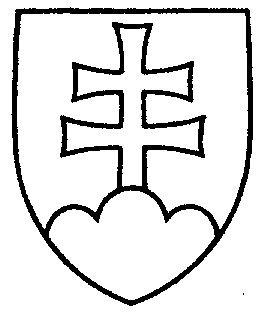 178ROZHODNUTIEPREDSEDU NÁRODNEJ RADY SLOVENSKEJ REPUBLIKYz 22. augusta 2016o pridelení vládneho návrhu zákona na prerokovanie výborom Národnej rady Slovenskej republiky	N a v r h u j e m	Národnej rade Slovenskej republiky p r i d e l i ť	vládny návrh zákona o poskytovaní dotácií v pôsobnosti Ministerstva spravodlivosti Slovenskej republiky a o zmene a doplnení zákona č. 545/2010 Z. z. o poskytovaní dotácií v pôsobnosti Ministerstva zahraničných vecí Slovenskej republiky a o zmene a doplnení zákona č. 617/2007 Z. z. o oficiálnej rozvojovej pomoci a o doplnení zákona č. 575/2001 Z. z. o organizácii činnosti vlády a organizácii ústrednej štátnej správy v znení neskorších predpisov v znení zákona č. 287/2012 Z. z. (tlač 177), doručený 
19. augusta 2016	na prerokovanie	Ústavnoprávnemu výboru Národnej rady Slovenskej republiky	Výboru Národnej rady Slovenskej republiky pre ľudské práva a národnostné	menšiny a	Zahraničnému výboru Národnej rady Slovenskej republiky; u r č i ť 	 a) k návrhu zákona ako gestorský Ústavnoprávny výbor Národnej rady Slovenskej republiky, 	 b) lehotu na prerokovanie návrhu zákona v druhom čítaní vo výboroch 
do 30 dní a v gestorskom výbore do 32 dní od prerokovania návrhu zákona v Národnej rade Slovenskej republiky v prvom čítaní.Andrej   D a n k o   v. r.